Publicado en Madrid el 24/08/2018 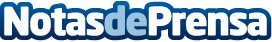 LaCazuelaSalamanca desvela los cinco platos más típicos de la ciudad del TormesSalamanca, la ciudad más visitada en Castilla y León cada año por los turistas, no sólo es famosa por ser el destino más deseado entre los universitarios españoles. Además de la universidad activa más antigua en España, dos maravillosas catedrales, iglesias, palacios y un sinfín de lugares que merece la pena visitar, en general se come bastante bienDatos de contacto:LaCazuelaSalamancahttp://lacazuelasalamanca.com91 088 27 47Nota de prensa publicada en: https://www.notasdeprensa.es/lacazuelasalamanca-desvela-los-cinco-platos Categorias: Gastronomía Castilla y León Restauración Universidades http://www.notasdeprensa.es